H O T Ă R Â R E A Nr. 78din 30 octombrie 2014Privind aprobarea proiectului şi a cheltuielilor legate de proiectul „Crearea şi dotarea Centrului național de informare şi promovare turistică Dej ”, cod SMIS 44238	Consiliul local al Municipiului Dej, întrunit în ședința ordinară din data de 30 octombrie 2014;Având în vedere proiectul de hotărâre, prezentat din iniţiativa primarului Municipiului Dej, întocmit în baza Raportului Nr. 19514 din 23.10.2014, al Biroului Programe Dezvoltare, prin care se propune aprobarea proiectului şi a cheltuielilor legate de proiectul „Crearea şi dotarea Centrului național de informare şi promovare turistică Dej”, cod SMIS 44238, proiect de hotărâre avizat favorabil în ședința de lucru a comisiei economice din data de 30 octombrie 2014.Linia de finanţare din cadrul Programul Operaţional Regional 2007-2013, Axa prioritară 5 – Dezvoltarea durabilă şi promovarea turismului, Domeniul major de intervenţie 5.3 – Promovarea potenţialului turistic şi crearea infrastructurii necesare, în scopul creşterii atractivităţii României ca destinaţie turistică, conţinând condiţiile pentru solicitarea si obţinerea finanţării;În baza: Ordinului nr. 665/2604/2008 privind aprobarea categoriilor de cheltuieli eligibile pentru domeniul major de intervenţie 5.3 "Promovarea potenţialului turistic şi crearea infrastructurii necesare, în scopul creşterii atractivităţii României ca destinaţie turistică" al axei prioritare "Dezvoltarea durabilă şi promovarea turismului" din cadrul Programului operaţional regional 2007 – 2013 cu modificările şi completările ulterioare; Regulamentul General nr. 1083/2006 stabilind prevederile generale privind Fondul European pentru Dezvoltare Regională, Fondul Social European şi Fondul de Coeziune, art. 55;În baza dispoziţiilor Legii nr. 273/2006 privind finanţele publice, cu completările şi modificările ulterioare,În temeiul prevederilor art. 36 alin. 4 lit.”a”, ”d”, şi art. 45 alin. 2 , lit.”a” si.”d” din Legea 215/2001 privind administraţia publică locală republicată;HOTĂRĂȘTE ART.1. (1) Se aprobă proiectul „Crearea şi dotarea centrului național de informare şi promovare turistică Dej”, cod SMIS 44238   (2) Se aproba valoarea totală a proiectului în sumă de 629.979,99 lei.    (3) Se aprobă alocarea de la bugetul local al municipiului Dej a sumei de 23.378,42 lei reprezentând contribuţia municipiului Dej în proiect, compusă din contribuţia solicitantului la cheltuielile eligibile - 12.379,62 lei, contribuţia solicitantului la cheltuielile neeligibile – 8.870,00 lei şi TVA neeligibilă – 2.128,80, precum şi toate costurile neeligibile (şi conexe) aferente proiectului neidentificate încă, dar necesare finalizării proiectului în condițiile finanțatorului.ART.2. Cu ducerea la îndeplinire a prezentei hotărârii se încredinţează primarul Municipiului Dej, Biroului Programe Dezvoltare, Direcţia Economică şi Serviciului Juridic din cadrul Primăriei Dej.Preşedinte de şedinţă,Rusu Vasile CălinNr. consilieri în funcţie - 19						Nr. consilieri prezenţi   - 18Nr. voturi pentru	   - 18 	Nr. voturi împotrivă	   -   	Abţineri	               -  			          Contrasemnează							                Secretar,						                                                                      Covaciu Andron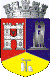 ROMÂNIAJUDEŢUL CLUJCONSILIUL LOCAL AL MUNICIPIULUI DEJStr. 1 Mai nr. 2, Tel.: 0264/211790*, Fax 0264/223260, E-mail: primaria@dej.ro